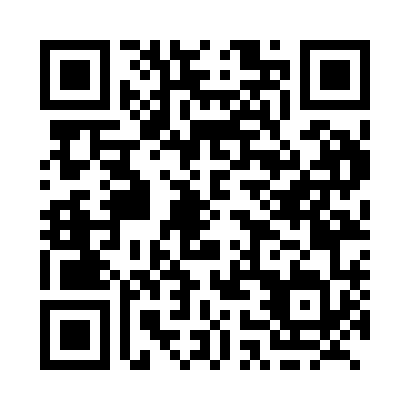 Prayer times for Chasm, British Columbia, CanadaWed 1 May 2024 - Fri 31 May 2024High Latitude Method: Angle Based RulePrayer Calculation Method: Islamic Society of North AmericaAsar Calculation Method: HanafiPrayer times provided by https://www.salahtimes.comDateDayFajrSunriseDhuhrAsrMaghribIsha1Wed3:425:371:036:108:3010:262Thu3:395:351:036:118:3110:283Fri3:365:341:036:128:3310:314Sat3:335:321:036:138:3410:345Sun3:305:301:036:148:3610:366Mon3:285:281:036:158:3710:397Tue3:255:271:026:168:3910:428Wed3:225:251:026:178:4110:459Thu3:195:231:026:188:4210:4710Fri3:165:221:026:198:4410:5011Sat3:135:201:026:208:4510:5312Sun3:115:191:026:218:4710:5513Mon3:105:171:026:228:4810:5514Tue3:095:161:026:228:5010:5615Wed3:085:141:026:238:5110:5716Thu3:085:131:026:248:5310:5817Fri3:075:111:026:258:5410:5818Sat3:065:101:026:268:5610:5919Sun3:065:091:026:278:5711:0020Mon3:055:071:036:288:5811:0121Tue3:055:061:036:289:0011:0122Wed3:045:051:036:299:0111:0223Thu3:035:041:036:309:0211:0324Fri3:035:031:036:319:0411:0325Sat3:025:021:036:319:0511:0426Sun3:025:011:036:329:0611:0527Mon3:025:001:036:339:0711:0528Tue3:014:591:036:349:0911:0629Wed3:014:581:036:349:1011:0730Thu3:004:571:046:359:1111:0731Fri3:004:561:046:369:1211:08